EINFACHE CREATIVE BRIEF-VORLAGE                              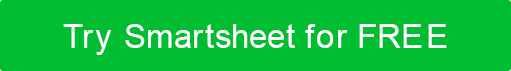 KUNDEKUNDEKUNDEKUNDEKUNDEPROJEKTNAMEPROJEKTNAMEPROJEKTNAMEPROJEKTNAMEPROJEKTNAMEName des ClientkontaktsTelefonnummerE-Mail-AdresseMailing-Adresszeile 1Mailing-Adresszeile 2Mailing-Adresszeile 3Name des ClientkontaktsTelefonnummerE-Mail-AdresseMailing-Adresszeile 1Mailing-Adresszeile 2Mailing-Adresszeile 3Name des ClientkontaktsTelefonnummerE-Mail-AdresseMailing-Adresszeile 1Mailing-Adresszeile 2Mailing-Adresszeile 3Name des ClientkontaktsTelefonnummerE-Mail-AdresseMailing-Adresszeile 1Mailing-Adresszeile 2Mailing-Adresszeile 3Name des ClientkontaktsTelefonnummerE-Mail-AdresseMailing-Adresszeile 1Mailing-Adresszeile 2Mailing-Adresszeile 3Name ihres FirmenkontaktsTelefonnummerE-Mail-AdresseMailing-Adresszeile 1Mailing-Adresszeile 2Mailing-Adresszeile 3Name ihres FirmenkontaktsTelefonnummerE-Mail-AdresseMailing-Adresszeile 1Mailing-Adresszeile 2Mailing-Adresszeile 3PROJEKT UND KATEGORIEZweck und Gelegenheit.Zweck und Gelegenheit.Zweck und Gelegenheit.Zweck und Gelegenheit.Zweck und Gelegenheit.Zweck und Gelegenheit.ZIEL UND HERAUSFORDERUNGENZIEL UND HERAUSFORDERUNGENZIEL UND HERAUSFORDERUNGENWas soll das Projekt erreichen?Was soll das Projekt erreichen?Was soll das Projekt erreichen?Was soll das Projekt erreichen?Was soll das Projekt erreichen?Was soll das Projekt erreichen?ZIELGRUPPEWen versuchen wir zu erreichen?Wen versuchen wir zu erreichen?Wen versuchen wir zu erreichen?Wen versuchen wir zu erreichen?Wen versuchen wir zu erreichen?Wen versuchen wir zu erreichen?NACHRICHTWas ist die Schlüsselidee, an die man sich erinnern sollte?Was ist die Schlüsselidee, an die man sich erinnern sollte?Was ist die Schlüsselidee, an die man sich erinnern sollte?Was ist die Schlüsselidee, an die man sich erinnern sollte?Was ist die Schlüsselidee, an die man sich erinnern sollte?Was ist die Schlüsselidee, an die man sich erinnern sollte?EINSTELLUNGStil und Ton.Stil und Ton.Stil und Ton.Stil und Ton.Stil und Ton.Stil und Ton.ZEITPLANProjizierter Zeitplan, wichtige Termine, Fristen usw.Projizierter Zeitplan, wichtige Termine, Fristen usw.Projizierter Zeitplan, wichtige Termine, Fristen usw.Projizierter Zeitplan, wichtige Termine, Fristen usw.Projizierter Zeitplan, wichtige Termine, Fristen usw.Projizierter Zeitplan, wichtige Termine, Fristen usw.BUDGETWETTBEWERBGegen wen treten wir an?Gegen wen treten wir an?Gegen wen treten wir an?Gegen wen treten wir an?Gegen wen treten wir an?Gegen wen treten wir an?LIEFERUMFANG UND FORMATLIEFERUMFANG UND FORMATBeschreiben Sie die zu produzierenden Schlüsselstücke.Beschreiben Sie die zu produzierenden Schlüsselstücke.Beschreiben Sie die zu produzierenden Schlüsselstücke.Beschreiben Sie die zu produzierenden Schlüsselstücke.Beschreiben Sie die zu produzierenden Schlüsselstücke.Beschreiben Sie die zu produzierenden Schlüsselstücke.KOMMENTAREVERZICHTSERKLÄRUNGAlle Artikel, Vorlagen oder Informationen, die von Smartsheet auf der Website bereitgestellt werden, dienen nur als Referenz. Obwohl wir uns bemühen, die Informationen auf dem neuesten Stand und korrekt zu halten, geben wir keine Zusicherungen oder Gewährleistungen jeglicher Art, weder ausdrücklich noch stillschweigend, über die Vollständigkeit, Genauigkeit, Zuverlässigkeit, Eignung oder Verfügbarkeit in Bezug auf die Website oder die auf der Website enthaltenen Informationen, Artikel, Vorlagen oder zugehörigen Grafiken. Jegliches Vertrauen, das Sie auf solche Informationen setzen, erfolgt daher ausschließlich auf Ihr eigenes Risiko.